Fizyka kl I semestr 1  30 styczeń 2021. Lekcja nr 8.Temat: Grawitacja. Siła grawitacyjna jako siła dośrodkowa.Każde dwa ciała we Wszechświecie przyciągają się wzajemnie siłą grawitacji.Wartość siły grawitacji zależy od:1.mas przyciągających się ciał .Siła grawitacji jest wprost proporcjonalna do każdej z tych mas,2. odległości między ciałami. Okazuje się, że jeśli odległość między ciałami wzrośnie dwukrotnie, to siła grawitacji między nimi zmniejszy się cztery razy, a gdy odległość wzrośnie trzykrotnie – siła grawitacji zmniejszy się dziewięć razy itd.Prawo powszechnego ciążenia.F = G m1 x m2/ r2F- siła    G- stała grawitacji = 6,67 x 10-11 N x m2/kg2     m1,m2 – masa    r – promień Wartość siły grawitacji jest wprost proporcjonalna do iloczynu mas dwóch ciał i odwrotnie proporcjonalna do kwadratu odległości między ich środkami.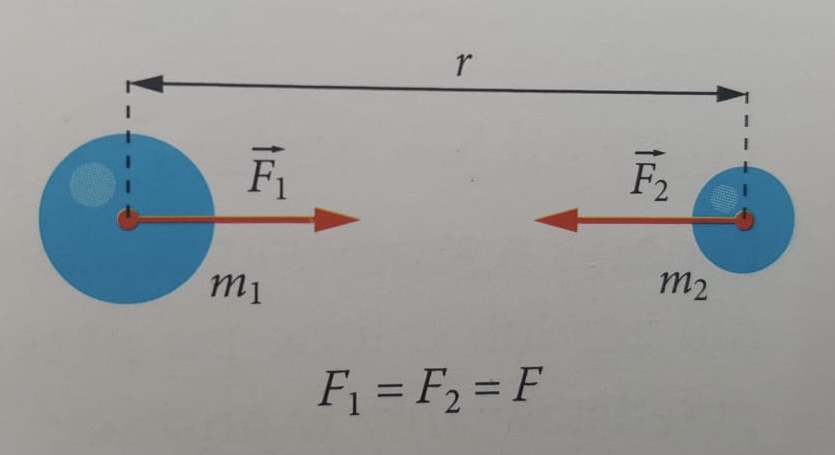 W przypadku niewielkich ciał z naszego otoczenia siła grawitacji jest bardzo mała. Jej skutek obserwujemy dopiero wtedy, gdy przynajmniej jedno z ciał ma wielka masę i jest np. gwiazdą albo planetą.Funkcję siły dośrodkowej w ruchu ciał niebieskich pełni siła grawitacji.Siła grawitacji sprawia, że księżyce krążą wokół planet, a planety – wokół Słońca.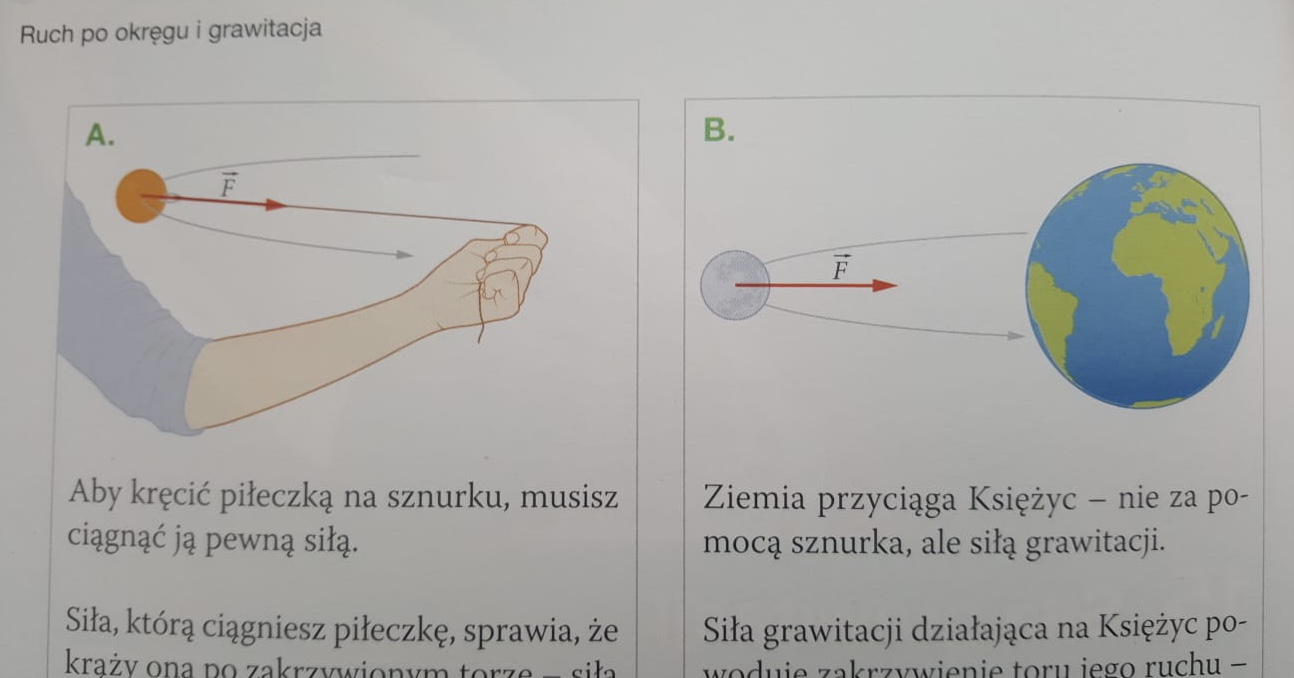 Ziemia ma masę ponad 300 tysięcy razy mniejszą niż Słońce, dlatego wpływ Ziemi na ruch Słońca jest niewielki.